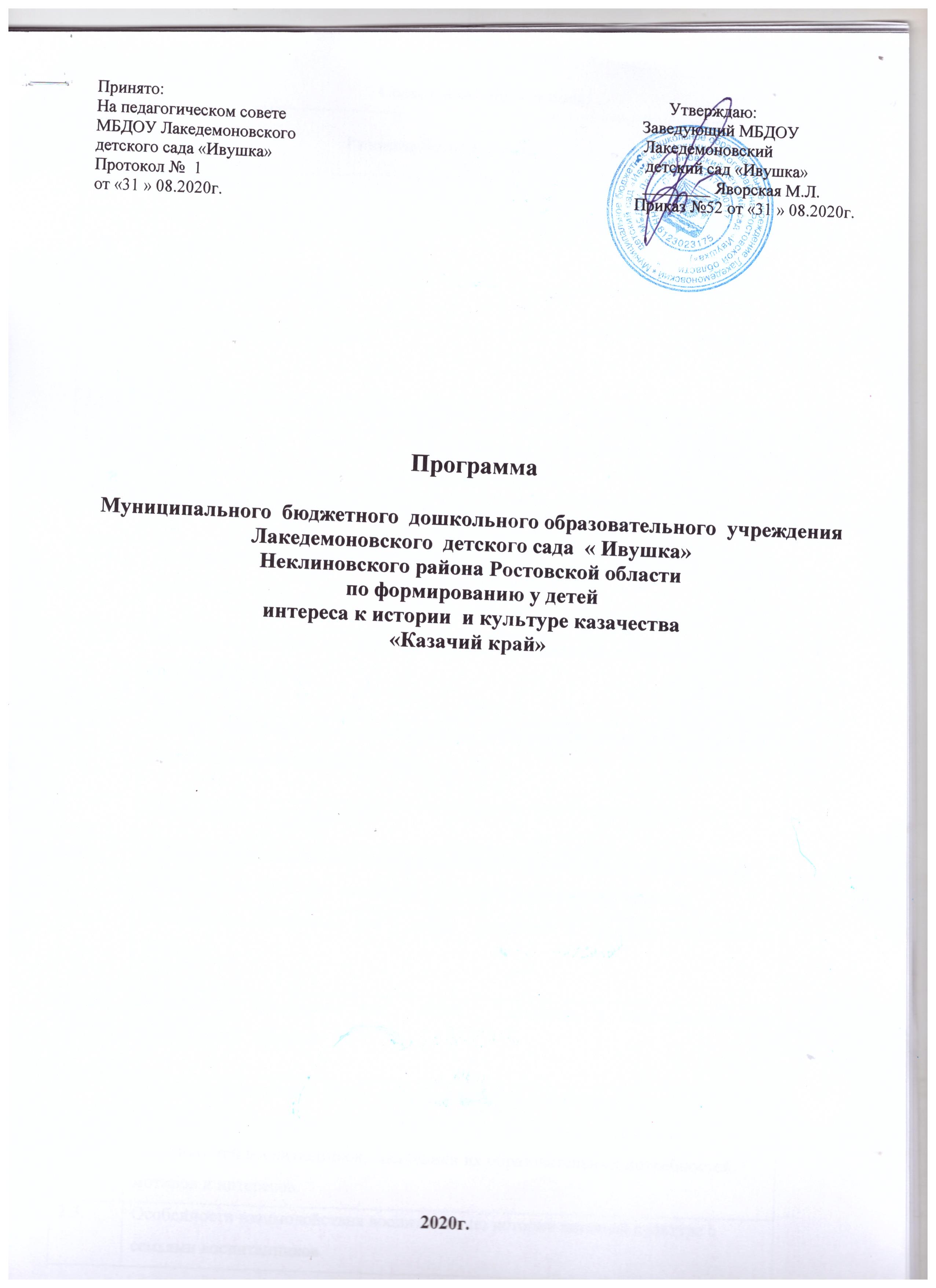 Содержание Программы:Введение.Парциальная  программа разработана  в соответствии с:- Конституцией Российской Федерации- Декларацией прав ребенка- Конвенцией ООН о правах ребенка- Федеральным законом от 29 декабря . № 273-ФЗ «Об образовании в Российской Федерации» -Федеральным государственным образовательным стандартом дошкольного образования   (Приказ № 1155 от 17 октября 2013 года)- Приказом Министерства образования и науки Российской Федерации от 30 августа 2013 г. № 1014 г. Москва «Об утверждении Порядка организации и осуществления образовательной деятельности по основным общеобразовательным программам – образовательным программам дошкольного образования»- Постановлением Главного государственного санитарного врача РФ от 15.5.2013 № 26 «Об утверждении СанПиН 2.4.1.3049-13 «Санитарно-эпидемиологические требования к устройству, содержанию и организации режима работы дошкольных образовательных организаций»-  Постановление Правительства Ростовской области от  15.07.2019 № 495 «Об утвержденииПоложения о присвоении статуса «казачье» образовательным учреждениям»На современном этапе развития общества процесс образования и воспитания ориентирован на то, чтобы создать для личности оптимальные условия открытия нового опыта, новых ценностей и смыслов жизни.	Становление человека, гражданина, личности в самый нежный и чувственный период жизни, когда мир представлен яркими образами и красками, динамикой и разнообразием. В глазах ребенка он кажется большим и удивительным, наполненный чудесами и неожиданностями, его хочется познавать.      Обращение к опыту  своих предков в настоящее время,  особенно актуально, так как общество и государство остро нуждаются в образовательных моделях, обеспечивающих духовно-нравственные компоненты в содержании образования. 	Дети учатся видеть мир глазами разных людей, учитывая то, что другой человек может воспринимать и оценивать те же факты и поступки, события совершенно по – иному. Воспитание терпимости к другим, ценностное отношение, отличающимся от собственных вкусами привычками, взглядами помогает дошкольнику не только найти общий язык со сверстниками, но и представителями других культур.	Воспитание с дошкольного детства уважения к своим корням, культуре, позволяет ребёнку уважительно относиться к культуре других народов.     Программа духовно-нравственного воспитания дошкольников дополняет систему дошкольного образования, ориентируя его на развитие духовно-нравственного потенциала ребенка, на интегративной основе с учетом условий, обеспечивающих гармонию человека со своим внутренним миром, природой и социумом.         Актуальность программы объясняется и тем, что, изучая  своё отечество, храня, умножая традиции русского народа нельзя не приобщиться к истокам народной культуры. Это способствует становлению  патриотов своей Родины.Программа «Казачий край» рассчитана на детей младшего и старшего дошкольного возраста. Она обеспечивает единство воспитательных, обучающих и развивающих целей и задач, и реализуется  по различным направлениям. Целевой раздел.Пояснительная запискаЦели и задачи  программы. Цель программы: Развитие у дошкольников ценностного отношения к культуре и истории Донского края, зарождение личностных смыслов.Задачи программы  1. Развитие у детей интереса к культуре и истории Донского края.2. Создание условий, обеспечивающих познание ребенком ценностей истории и культуры родного края, способствующих зарождению личностных смыслов.3. Развитие эмоционально-эстетической сферы ребенка в процессе восприятия музыкальных, литературных, архитектурных, изобразительных произведений искусства родного края.4. Развитие творческого потенциала младших дошкольников в художественно-изобразительной, речевой, конструктивной, игровой деятельности.         Задачи, реализуемые программой, строятся в зависимости от целей и форм организации деятельности детей и решаются через соисполнительский, драматургический, режиссерский механизмы.1. Исполнительский механизм ориентирован на восприятие произведений искусства родного края, ценностей, заложенных в них.2. Драматургический механизм обуславливает возникновение продуктивно-творческой деятельности, где ребенок вступает в диалог с миром искусства.3. Режиссерский механизм обуславливает возникновение самостоятельной продуктивно-творческой деятельности, выступающий как  способ его самовыражения.     Отличительными признаками программы является то, что содержание раскрывает культурно-познавательные, гуманистические, нравственные, эстетические ценности искусства родного края. Содержание программы предусматривает знакомство дошкольников с историей родного края, изобразительными, музыкальными, литературными произведениями, архитектурой и градостроительством Донского края.                     Принципы  и подходы к формированию Программы:- региональность (ориентация на учет особенностей региона во всем образовательно-воспитательном процессе);- гуманитаризация (широкое включение в региональное содержание знаний о человеке, формирование гуманистического мировоззрения, создание условий для самопознания, самореализации развивающей личности);- историзма (раскрытие исторической обусловленности тех или иных явлений, процессов);- комплектность и интегративность (объединение различных аспектов содержания в единое целое, развитие новой целостности).          Обновление содержания историко-культурного казачьего компонента ДОУ осуществляется в соответствии с ФГОС ДО, одной из задач которых является формирование гендерной, семейной, гражданской принадлежности, патриотических чувств, чувства принадлежности к мировому сообществу.Значимые для разработки и реализации Программы, характеристики  особенности развития детей дошкольного возраста.Вторая младшая группа (от 3 до 4 лет)       В возрасте 3 – 4 лет ребёнок постепенно выходит за пределы семейного круга.  Взрослый становится для ребёнка не только членом семьи, но и носителем определённой общественной функции. Желание ребёнка выполнять такую же функцию приводит к противоречию с его реальными  возможностями. Это противоречие разрешается через развитие игры, которая становится ведущим видом деятельности в дошкольном возрасте.Главной особенностью игры является её условность: выполнение одних действий с одними предметами предполагает их отнесённость к другим действиям с другими предметами. Основным содержанием игры младших дошкольников являются действия с игрушками и предметами-заместителями. Продолжительность игры небольшая. Младшие дошкольники ограничиваются  игрой с одной-двумя ролями и простыми, неразвёрнутыми сюжетами. Игры с правилами в этом возрасте только начинают формироваться.Изобразительная деятельность ребёнка  зависит от его представлений о предмете. В этом возрасте они только начинают формироваться. Графические образы бедны. У одних детей в изображениях отсутствуют детали, у других рисунки могут быть более детализированы. Дети уже могут использовать цвет. Большое значение для развития мелкой моторики имеет лепка. Младшие дошкольники способны под руководством взрослого вылепить простые предметы. Известно, что аппликация оказывает положительное влияние на развитие восприятия. В этом возрасте детям доступны простейшие виды аппликации.Конструктивная деятельность в младшем дошкольном возрасте ограничена возведением несложных построек по образцу и по замыслу.В младшем дошкольном возрасте развивается перцептивная деятельность. Дети от использования предэталонов – индивидуальных единиц	 восприятия – переходя к сенсорным эталонам – культурно-выработанным средствам восприятия. К концу младшего дошкольного возраста дети могут воспринимать  до 5 и более форм предметов и до 7 и более цветов, способны дифференцировать  предметы по величине, ориентироваться в пространстве группы детского сада, а при определённой организации образовательного процесса – и в помещении всего дошкольного учреждения.Развиваются память и внимание. По просьбе взрослого дети могут запомнить 3 – 4 слова и 5 – 6 названий предметов. К концу младшего дошкольного возраста они способны запомнить значительные отрывки из любимых произведений.Продолжает развиваться наглядно-действенное мышление. При этом преобразования ситуаций в ряде случаев осуществляются на основе целенаправленных проб с учётом желаемого результата. Дошкольники способны установить некоторые скрытые связи и отношения между предметами.В младшем дошкольном возрасте начинает развиваться воображение, которое особенно наглядно проявляется в игре, когда одни объекты выступают в качестве заместителей других.Взаимоотношения детей ярко проявляются в игровой деятельности. Они скорее играют радом, чем активно вступают во взаимодействие. Однако уже в этом возрасте могут наблюдаться устойчивые избирательные взаимоотношения. Конфликты между детьми возникают преимущественно по поводу игрушек. Положение ребёнка в группе сверстников во многом определяется мнением воспитателя.В младшем дошкольном возрасте можно наблюдать соподчинение мотивов поведения в относительно простых ситуациях. Сознательное управление поведением только начинает складываться; во многом поведение ребёнка ещё ситуативное. Вместе с тем можно наблюдать и случаи ограничения собственных побуждений самим ребёнком, сопровождаемые словесными указаниями. Начинает развиваться самооценка, при этом дети в значительной мере ориентируются на оценку воспитателя. Продолжает развиваться также  их половая идентификация, что проявляется в характере выбираемых игрушек и сюжетов.Средняя группа (от 4 до 5 лет)            В игровой деятельности детей среднего дошкольного возраста появляются ролевые взаимодействия. Они указывают на то, что дошкольники начинают отделять себя от принятой роли. В процессе игры роли могут меняться  не ради них самих, а ради смысла игры. Происходит разделение игровых и реальных взаимодействий детей.Значительное развитие получает изобразительная деятельность. Рисунок становится предметным и детализированным. Графическое изображение человека характеризуется наличием туловища, глаз, рта, носа, волос, иногда одежды и её деталей. Совершенствуется техническая сторона изобразительной деятельности. Дети могут рисовать основные геометрические фигуры, вырезать ножницами, наклеивать изображения на бумагу и т.д.Усложняется конструирование. Постройки могут включать 5 – 6 деталей. Формируются навыки конструирования по собственному замыслу, а также планирование последовательности действий.                                                       Двигательная сфера ребёнка характеризуется позитивными изменениями мелкой и крупной моторики. Развиваются ловкость, координация движений. Дети в этом возрасте лучше, чем младшие дошкольники, удерживают равновесие, перешагивают через небольшие преграды. Усложняются игры с мячом. К концу  среднего дошкольного возраста восприятие детей становится более развитым. Они оказываются способными называть форму, на которую похож тот или иной предмет. Могут вычленять в сложных объектах простые формы и из простых форм воссоздавать сложные объекты.  Дети способны упорядочить группы предметов по сенсорному признаку – величине, цвету; выделить такие параметры, как высота, длина и ширина. Совершенствуется ориентация в пространстве. Возрастает объём памяти. Дети запоминают до 7 – 8 названий предметов. Начинает складываться произвольное внимание: дети способны принять задачу на запоминание, помнят поручения взрослых, могут выучить небольшое стихотворение и т.д.Начинает развиваться образное мышление. Дети оказываются способными использовать простые схематизированные изображения для решения несложных задач.  Дошкольники могут строить по схеме, решать лабиринтные задачи. Развивается предвосхищение. На основе пространственного расположения объектов дети могут сказать, что произойдёт в результате их взаимодействия. Однако  при этом им трудно встать на позицию другого наблюдателя и во внутреннем плане совершить мысленное преобразование образа.Для детей этого возраста особенно характерны известные феномены Ж. Пиаже: сохранение количества, объёма и величины. Например, если им предъявить три чёрных кружка из бумаги и семь белых кружков из бумаги и спросить: «Каких кружков больше – чёрных или белых?», большинство                                                ответят, что белых больше. Но если спросить: «Каких больше – белых или бумажных?», ответ будет таким же – больше белых.Продолжает развиваться воображение. Формируются такие его особенности, как оригинальность и произвольность. Дети могут самостоятельно придумать небольшую сказку на заданную тему.Увеличивается устойчивость внимания. Ребёнку оказывается доступной сосредоточенная деятельность в течение 15 – 20 минут. Он способен удерживать в памяти при выполнении каких-либо действий несложное условие. В среднем дошкольном возрасте улучшается произношение звуков и дикция. Речь становится предметом активности детей. Они удачно имитируют голоса животных, интонацию выделяют речь тех или иных персонажей. Интерес вызывают ритмическая структура речи, рифмы.Развивается грамматическая сторона речи. Дошкольники  занимаются словотворчеством на основе грамматических правил. Речь детей при взаимодействии друг с другом носит ситуативный характер, а при общении со взрослыми становится вне ситуативной.Изменяется содержание общения ребёнка и взрослого. Оно выходит за пределы конкретной ситуации, в которой оказывается ребёнок. Ведущим становится познавательный мотив. Информация, которую ребёнок получает в процессе общения, может быть сложной и трудной для понимания, но она вызывает у него интерес.У детей формируется потребность в уважении со стороны взрослого, для них оказывается чрезвычайно важной его похвала. Это приводит к их повышенной обидчивости на замечания. Повышенная обидчивость представляет собой возрастной феномен. Взаимоотношения со сверстниками характеризуются избирательностью, которая выражается в предпочтении одних детей другим. Появляются постоянные партнёры по играм. В группах начинают выделяться лидеры. Появляются конкурентность, соревновательность. Последняя важна для сравнения себя с другим, что ведёт к развитию образа Я ребёнка, его детализации. Основные достижения возраста связаны с развитием игровой деятельности;  появлением ролевых  и реальных взаимодействий; с развитием изобразительной деятельности; конструированием по замыслу, планированием; совершенствованием восприятия, развитием образного мышления и воображения, эгоцентричностью познавательной позиции; развитием памяти, внимания, речи, познавательной мотивации, совершенствования восприятия ,  формированием потребности в уважении со стороны взрослого, появлением обидчивости, конкурентности, соревновательности со сверстниками, дальнейшим развитием образа Я ребёнка, его детализацией.Старшая группа (от 5 до 6 лет)Дети шестого года жизни уже могут распределять роли до начала игры и строить своё поведение, придерживаясь роли. Игровое взаимодействие сопровождается речью, соответствующей и по содержанию, и интонационно взятой роли. Речь, сопровождающая реальные отношения детей, отличается от ролевой речи. Дети начинают осваивать социальные отношения и понимать подчинённость позиций в различных видах деятельности взрослых, одни роли становятся для них более привлекательными, чем другие. При распределении ролей могут возникать конфликты, связанные с субординацией ролевого поведения. Наблюдается организация игрового пространства, в котором выделяются смысловой «центр» и «периферия». (В игре «Больница» таким центром оказывается кабинет врача, в игре «Парикмахерская» - зал стрижки, а зал ожидания выступает в качестве переферии игрового пространства). Действия детей в играх становятся разнообразными. Развивается изобразительная деятельность детей. Это возраст наиболее активного рисования. В течение года дети способны создать до двух тысяч рисунков. Рисунки могут быть самыми разными по содержанию: это и жизненные впечатления детей, и воображаемые ситуации, и иллюстрации к фильмам и книгам. Обычно рисунки представляют собой схематичные изображения различных объектов, но могут отличаться оригинальностью композиционного решения, передавать статичные и динамичные отношения. Рисунки приобретают сюжетный характер; достаточно часто встречаются многократно повторяющиеся сюжеты с небольшими или, напротив, существенными изменениями. Изображение человека становится более детализированным и пропорциональным. По рисунку можно судить о половой принадлежности и эмоциональном состоянии изображённого человека.Конструирование характеризуется умением анализировать условия, в которых протекает эта деятельность. Дети используют и называют различные детали деревянного конструктора. Могут заменить детали постройки в зависимости от имеющегося материала. Овладевают обобщённым способом обследования образца. Дети способны выделять основные части  предполагаемой постройки. Конструктивная деятельность может осуществляться на основе схемы, по замыслу и по условиям. Появляется конструирование в ходе совместной деятельности.Дети могут конструировать из бумаги, складывая её в несколько раз (два, четыре, шесть сгибаний); из природного материала. Они осваивают два способа конструирования: 1) от природного материала к художественному образу (в этом случае ребёнок «достраивает» природный материал до целостного образа, дополняя его различными деталями); 2) от художественного образа к природному материалу (в этом случае ребёнок подбирает необходимый материал, для того чтобы воплотить образ). Продолжает совершенствоваться восприятие цвета и их оттенки, но и промежуточные цветовые оттенки; форму прямоугольников, овалов, треугольников. Воспринимают величину объектов, легко выстраивают в ряд – по возрастанию или убыванию – до 10 различных предметов.Однако дети могут испытывать трудности при анализе пространственного положения объектов, если сталкиваются с несоответствием формы и их пространственного расположения. Это свидетельствует о том, что в различных ситуациях восприятие представляет для дошкольников известные сложности, особенно если они должны одновременно учитывать несколько различных и при этом противоположных признаков.В старшем дошкольном возрасте продолжает развиваться образное мышление. Дети способны не только решить задачу в наглядном плане, но и совершить преобразования объекта, указать, в какой последовательности объекты вступят во взаимодействие, и т.д. Однако подобные решения окажутся правильными только в том случае, если дети будут применять адекватные мыслительные средства. Среди них можно выделить схематизированные представления, которые возникают в процессе наглядного моделирования; комплексные представления, отражающие представления детей о системе  признаков, которыми могут обладать объекты, а также представления, отражающие стадии преобразования различных объектов и явлений (представления о цикличности изменений):  представления о смене времён года, дня и ночи, об увеличении и уменьшении объектов в результате различных воздействий, представления о развитии и т.д.Кроме того, продолжают совершенствоваться обобщения, что является основой словесно логического мышления. В дошкольном возрасте у детей ещё отсутствуют представления о классах объектов. Дети группируют объекты по признакам, которые могут изменяться, однако начинают формироваться операции логического сложения и умножения классов. Так, например,  старшие дошкольники при группировке объектов могут учитывать два признака: цвет и форму (материал) и т.д.Как показали исследования отечественных психологов, дети старшего дошкольного возраста способны рассуждать и давать адекватные причинные объяснения, если анализируемые отношения не выходят за пределы их наглядного опыта. Развитие воображения в этом возрасте позволяет детям сочинять достаточно оригинальные и последовательно разворачивающиеся истории. Воображение будет активно развиваться лишь при условии проведения специальной работы по его активизации.Продолжают развиваться устойчивость, распределение, переключаемость внимания. Наблюдается переход от непроизвольного к произвольному вниманию.Продолжает совершенствоваться речь, в том числе её звуковая сторона. Дети могут правильно воспроизводить шипящие, свистящие и сонорные звуки. Развивается фонематический слух, интонационная выразительность речи при чтении стихов в сюжетно-ролевой игре и в повседневной жизни.Совершенствуется грамматический строй речи. Дети используют практически все части речи, активно занимаются словотворчеством. Богаче становится лексика: активно используются синонимы и антонимы.Развивается связная речь. Дети могут пересказывать, рассказывать по картинке, передавая не только главное, но и детали.Достижения этого возраста характеризуются распределением ролей в игровой деятельности; структурированием игрового пространства; дальнейшим развитием изобразительной деятельности, отличающейся высокой продуктивностью; применением в конструировании обобщённого  способа обследования образца; усвоением обобщённых способов изображения предметов одинаковой формы.Восприятие в этом возрасте характеризуется анализом сложных форм объектов; развитие мышления сопровождается освоением мыслительных средств (схематизированные представления, комплексные представления, представления о цикличности изменений); развиваются умение обобщать, причинное мышление, воображение, произвольное внимание, речь, образ Я.Подготовительная к школе группа (от 6 до 7 лет)В сюжетно-ролевых играх дети подготовительной к школе группы начинают осваивать сложные взаимодействия людей, отражающие характерные значимые жизненные ситуации, например, свадьбу, рождение ребёнка, болезнь, трудоустройство и т.д.Игровые действия детей становятся более сложными, обретают особый смысл, который не всегда открывается взрослому. Игровое пространство усложняется. В нём может быть несколько центров, каждый из которых поддерживает свою сюжетную линию. При этом дети способны отслеживать поведение партнёров по всему игровому пространству и менять своё поведение в зависимости от места в нём. Так, ребёнок уже обращается к продавцу не только как покупатель, а как покупатель-мама или покупатель-шофёр и т.п. Исполнение роли акцентируется не только самой ролью, но и тем, в какой части игрового пространства эта роль воспроизводится. Например, исполняя роль водителя автобуса, ребёнок командует пассажирами и подчиняется инспектору ГИБДД. Если логика игры требует появления новой роли, то ребёнок может по ходу игры взять на себя новую роль, сохранив при этом роль, взятую ранее. Дети могут комментировать исполнение роли тем или иным участником игры. Образы из окружающей жизни и литературных произведений, передаваемые детьми в изобразительной деятельности, становятся сложнее. Рисунки приобретают более детализированный характер, обогащается их цветовая гамма. Более явными становятся различия между рисунками мальчиков и девочек. Мальчики охотно изображают технику, космос, военные действия и т.п. Часто встречаются и бытовые сюжеты: мама и дочка, комната и т.д.Изображение человека становится ещё более детализированным и пропорциональным.  Появляются пальцы на руках, глаза, рот, нос, брови, подбородок. Одежда может быть украшена различными деталями.При правильном педагогическом подходе у детей формируются художественно-творческие способности в изобразительной деятельности.Дети подготовительной к школе группы в значительной степени освоили конструирование из строительного материала. Они свободно владеют обобщёнными способами  анализа как изображений, так и построек; не только анализируют основные конструктивные особенности различных деталей, но и определяют их форму на основе сходства со знакомыми им  объёмными предметами. Свободные постройки становятся симметричными и пропорциональными, их строительство осуществляется на основе зрительной ориентировки.Дети быстро и правильно подбирают необходимый материал. Они достаточно точно представляют себе последовательность, в которой будет осуществляться постройка, и материал, который понадобится для её выполнения; способны выполнять различные по степени сложности постройки, как по собственному замыслу, так и по условиям.В этом возрасте дети уже могут освоить сложные формы сложения из листа бумаги и придумывать собственные, но этому их нужно специально обучать. Данный вид деятельности не просто доступен детям – он важен для  углубления их пространственных представлений. Усложняется конструирование из природного материала. Дошкольникам уже доступны целостные композиции по предварительному замыслу, которые    могут передавать сложные отношения, включать фигуры людей и животных.У детей продолжает развиваться восприятие, однако они не всегда могут одновременно учитывать несколько различных признаков. Развивается образное мышление, однако воспроизведение метрических отношений затруднено. Это легко проверить, предложив детям воспроизвести на листе бумаги образец, на котором нарисованы девять точек, расположенных не на одной прямой. Как правило, дети не воспроизводят метрические отношения между точками: при наложении рисунков друг на друга точки детского рисунка не совпадают с точками образца. Продолжают развиваться навыки обобщения и рассуждения, но они в значительной степени ещё ограничиваются наглядными признаками ситуации.Продолжает развиваться воображение, однако часто приходится констатировать снижение развития воображения в этом возрасте в сравнении со старшей группой. Это можно объяснить различными влияниями, в том числе и средств массовой информации, приводящим к стереотипности детских образов. Продолжает развиваться внимание дошкольников, оно становится произвольным. В некоторых видах деятельности время произвольного сосредоточения достигает 30 минут.У дошкольников продолжает развиваться речь: её звуковая сторона, грамматический строй, лексика. Развивается связная речь. В высказываниях детей отражаются как расширяющийся словарь, так и характер обобщений, формирующихся в этом возрасте. Дети начинают активно употреблять обобщающие существительные. В результате правильно организованной образовательной работы у дошкольников развиваются диалогическая и некоторые виды монологической речи.В подготовительной к школе группе завершается дошкольный возраст. Его основные достижения связаны с освоением мира вещей как предметов человеческой культуры; освоением форм позитивного общения с людьми; развитием половой идентификации, формированием позиции школьника.                     К концу дошкольного возраста ребёнок обладает высоким уровнем познавательного и личностного развития, что позволяет ему в дальнейшем успешно учиться в школе.1.2.1.  Целевые ориентиры на этапе завершения дошкольного образования младшей группы (3-4 года).- Знает название края, населенного пункта в котором живет- Знает названия рек, протекающих в Донской местности- Знает кто такие казаки- Знает предметы быта казаков- Знает жилище казаков, знает его название- Знает праздники народного календаря- Знает песенный фольклор- Знает народные музыкальные инструменты- Знает игры донских казаков- Знает пословицы и сказки1.2.2. Целевые ориентиры на этапе завершения дошкольного образования средней группы (4-5 лет).- Знает название края, населенного пункта в котором живет- Знает названия рек, протекающих в Донской местности- Знает кто такие казаки- Знает уклад жизни казаков- Знает героев Дона (атаманы)- Знает праздники народного календаря- Знает казачьи заповеди- Знает песенный фольклор- Знает народные музыкальные инструменты- Знает игры донских казаков- Знает пословицы и сказки- Знает промыслы Донского края- Знает донских писателей , поэтов и их произведения- Знает художников Дона и их произведения- Знает композиторов Дона и их произведения- Знает  памятники и композиции родного города1.2.3.  Целевые ориентиры на этапе завершения дошкольного образования старшей  и подготовительной групп (5-7 лет).- Знает название края, населенного пункта в котором живет- Знает названия рек, протекающих в Донской местности- Знает кто такие казаки- Знает уклад жизни казаков- Знает героев Дона (атаманы)- Знает праздники народного календаря- Знает казачьи заповеди- Знает песенный фольклор- Знает народные музыкальные инструменты- Знает игры донских казаков- Знает пословицы и сказки- Знает промыслы Донского края- Знает донских писателей , поэтов и их произведения- Знает художников Дона и их произведения- Знает композиторов Дона и их произведения- Знает  памятники и композиции родного города- Знает растительный мир Дона- Знает животный мир Дона2 Содержательный раздел.В содержательном разделе представлены :– описание содержания Программы для среднего, старшего дошкольного возраста;– описание вариативных форм, способов, методов и средств реализации Программы с учетом возрастных и индивидуально-психологических особенностей воспитанников, специфики их образовательных потребностей, мотивов и интересов.Описание образовательной деятельности в соответствии с образовательными областями:  Содержание Программы для  детей  младшего и среднего дошкольного  возраста включает в себя четыре раздела:- «Наша малая Родина – Донской край» - «Народное творчество Дона»- «Архитектура моего дома»- «Народные праздники и традиции Донского края».Задачи программы: Развитие у детей интереса к культуре и истории Донского края.Создание условий обеспечивающих познание ребенком ценностей истории и культуры родного края, способствующих зарождению личностных смыслов.Развитие эмоционально – эстетической сферы ребенка в процессе восприятия музыкальных, литературных, архитектурных, изобразительных произведений искусства родного края.Развитие творческого потенциала дошкольников в художественно – изобразительной, речевой, конструктивной, игровой деятельности.     5.  Формирование представлений о родном крае, городе, воспитание   уважения и любви к прошлому и настоящему Донского края.     6.   Формирование представлений о труде людей, живущих на Дону, воспитывать бережное отношение к результатам их труда,  об особенностях неживой природы, а также растительном и животном мире Ростовской области.Раздел «Наша малая Родина – Донской край».Содержание:Самое главное в жизни человека – семья. Взаимоотношения в семье, члены семьи, обязанности членов семьи. Смысл: сохранение традиций и передача их от поколения к поколению, бережное отношение к членам семьи.Жизнь в городе и деревне. О жизни людей в деревне и их труде, занятиях. О жизни людей в городе и их занятиях. О труде человека.Наша малая Родина – Донской край. О жителях донского края, о реке Дон, о щедрости Донского края, природа Дона.Казаки – первые жители Донской земли, конь в жизни казаков.Уклад жизни казаков. Казачка – заботливая мать, хозяйка дома, об уважении к труду женщины, одежда казаков, традиции донских казаков приятия гостей и поведение в гостях.Воспитание маленьких казаков и казачек. Мальчики – будущие воина, девочки – заботливые хозяюшки.Социокультурный опыт: досуги, развлечения, музыкальные гостиные, познавательные беседы, проведение народных, сюжетно – ролевых, подвижных игр по мотивам жизни донских казаков.Раздел «Народное творчество Дона».Содержание:      1. Произведения устного народного творчества. Фольклор, отображающий условия жизни казаков, их взаимоотношения друг с другом и с их миром природы. Произведения подбираются таким образом, чтобы подчеркивались положительные качества и высмеивались отрицательные.     2. Литературные произведения донских писателей и поэтов. Произведения, отражающие отношения авторов к тому лил иному событию, личности человека.    3. Живописные произведения донских художников. Знакомство с пейзажными произведениями донского края, натюрморты, написанные на донской земле.Социокультурный опыт: рисование, труд на участке ДОУ, развлечения, досуги                  Раздел «Архитектура моего дома».Содержание:«Мой дом – моя крепость». История архитектурных сооружений от пещеры до кирпичных зданий. Родной дом, улица, дом, где ты живешь со своей семьей.«Архитектура – искусство строить дома». О профессии архитектора. Материалы для строительства, отличие современных построек от прошлых.«Архитектура села и деревни» Своеобразие построек, дополнительные постройки для домашних животных. Украшения домов.Социокультурный опыт: фотовыставки, выставки рисунков, познавательные беседы, экскурсии.Раздел «Народные праздники и традиции Донского края».Содержание:Народные музыкальные инструменты. Многообразие народных музыкальных инструментов, звучание музыкальных инструментов. Ценность человека, умеющего играть на музыкальных инструментах.Песенный фольклор донских казаков. Знакомство с казачьими песнями: хороводные, плясовые, колыбельные. Слушание, разучивание.Праздники народного календаря. Знакомство с обрядовыми праздниками – Рождество, Масленица, Троица.Народные игры донских казаков. Знакомство и играми, забавами, отражающими традиции, быт, культуру Донского края, воспитывающие защитников родной земли и будущих хранительниц домашнего очага.2.1.2. Содержание Программы  для детей старшего и подготовительного  дошкольного  возраста включает в себя четыре раздела: «История Донского края»«Быт казаков»«Архитектура Донского края»«Моя Родина - Россия»«Народные праздники и традиции на Дону».Задачи: Овладение специфическим языком искусства, знаками , символами, заложенными в нём, средствами выразительности, ценностно – смысловой основой произведения.Развитие эмоционально – эстетической сферы ребёнка, ценностных отношений, потребностей, основ эстетического вкуса, чуткости к красоте произведений искусства, осознание нравственно – эстетических замыслов автора, развитием гаммы эмоционально – эстетических проявлений (восторга, восхищении, радости).Развитие внутреннего «Я» ребёнка: познавательно – эстетических интересов и способностей, умение творчески воспринимать искусство родного края и реализовываться в нем, создание условий для открытии ребенком личностных качеств.Воспитание патриотических чувств, любви к Родине, родному краю.Развитие потребности ребенка в активном эмоционально – эстетическом самовыражении через процесс и продукт изобразительно – творческой, конструктивной деятельности.Обучение детей отображать в различных видах деятельности не только композицию, содержание, способы выразительности, но и ценности, отраженные в произведениях искусства донских авторов.Создавать условия, для выбора  ребенком средств выразительности, усвоенных в процессе познания произведений, и переноса в собственную творческую деятельность знаков и символов искусства.Развивать творческий потенциал, проявляющийся в активном преобразующем ценностном отношении к миру, стремление изменить и создать новую социокультурную среду в пространстве своей жизни.Развивать опыт творческой деятельности ребенка через свободный выбор содержания деятельности, синтезированных средств, для создания  различных рисунков, аппликаций, поделок, архитектурных сооружений, а также партнеров для совместной деятельности.Раздел «История Донского края».Содержание.1. Скифские племена – создание поселений, освоение земель, появление торговли.2. Возникновение Донского казачества. Казак – защитник Родины, труженик. Казачка – хранительница семейного очага. Казачество – сообщество людей.3. Река Дон украшает Донской край, поддерживает жизнь людей, оздоравливает, передвигает грузы и людей.4. Конь казака – верный друг, боевой товарищ.5. Оружие казака – символ боевой славы, драгоценная реликвия, достойно почетного места.6. Курень – жилище казаков, место для обеда семьи, общения, совместного сбора, игр.7. Столица Донского казачества обозначает главный город, объединяет и собирает всех.8. Труд казаков. Обрабатывает землю, перерабатывает рыбу, выращивает овощи, фрукты, кормит.9. Старинная казачья кухня имеет свои вкусовые качества, разнообразие, зависит от климатических условий, бытового уклада, местных традиций.10. Символы Войска Донского отражают особенности Войска Донского, кодекс казачьей чести, традиции казачьего самоуправления, построенные на уважении и почитании.11. Атаманы И.М.Краснощеков, М.И.Платов – легендарные личности: храбрость и мужественность подвигов, любовь к Родине, служба на благо Отчизны, защита ее рубежей.Социокультурный опыт: сюжетно-ролевые игры, отражающие жизнь казаков; рассказы из личного опыта; развлечения; рисование; аппликация, конструирование куреней; труд на приусадебном участке ДОУ и в уголке природы; подвижные игры;  конкурсы родителей и детей по приготовлению блюд старинной казачьей кухни.Раздел «Быт казаков».Содержание.Устное народное творчество. История и специфика казачьего фольклора, разнообразие его жанров, многообразие жанров казачьей песни, донская былина, самобытность казачьих пословиц, народные казачьи сказки, взаимосвязь общерусского и донского фольклора. Одежда казаков. Традиционная одежда казака и казачки, украшения донской казачки, отличительные черты праздничной и будничной одежды.Народные промыслы. Возрождение Семикаракорского декоративно – прикладного искусства, его истоки, технология изготовления, средства выразительности, современное его развитие.Живопись донских художников. Художники Дона: Дубовской, Греков, Сарьян. Природа донского края – любимая тема донских художников.Творчество донских писателей. Гордость Донской земли – писатели Чехов, Шолохов. Содержание произведений, детские донские писатели: Лебеденко , Долинский , Скрёбов.Творчество донских композиторов. Клиничев, Шапошников, Краснокулов, Шишов, Кац. Знакомство с произведениями этих композиторов.Народный кукольный театр на Дону. Истоки казачьего кукольного театра, великие кукольники Дона, техника постановки спектакля, связь народного театра с вольными традициями казачества. Элементы театральной деятельности.Социокультурный опыт: рисование, лепка, аппликация Семикаракорской посуды; рисование, лепка по мотивам донских сказок, диалог с художником, игра «Художественный салон», игры-развлечения; театрализованная деятельности.Раздел «Архитектура Донского края».Содержание.1.  Архитектура – искусство сооружения зданий. Главная цель архитектуры и её виды. Профессия – архитектор. Профессии, помогающие архитектору осуществить его замысел. Средства выразительности архитектуры. 2.  Памятники архитектуры в г. Ростов - на - Дону. 3.  Памятники архитектуры Донского края.4. Памятники монументальной скульптуры Донского края. Скульптура – один из видов искусства.5.  Сохранение памятников архитектуры и скульптуры.Социокультурный опыт: конструирование, рассказы из личного опыта, строительные и ролевые игры, моделирование, конкурсы, праздники.Раздел «Моя Родина - Россия».Содержание.Наш дом – Россия.Символы государства (герб, флаг и гимн Российской Федерации)Россия – многонациональная страна. Народы России. Русский народный костюм.Москва – столица России.Социокультурный опыт: рассказы из личного опыта; развлечения; рисование; аппликация, подвижные игры;  игры-викторины; Раздел «Народные праздники и традиции на Дону».Содержание.Народные праздники на Дону. Покров, Рождество, колядки, святки, масленица, Пасха, Троица. Праздники в прошлом и сейчас, значение христианства в формировании русской культуры. Традиции, обычаи(увеселения, забавы), которые отражают казачий быт. Традиционные казачьи игры, их роль в физическом развитии детей.Восстановление культурных традиций на Дону.Социокультурный опыт: обрядовые праздники, где ребенок проявляет совместные эстетические переживания;  подвижные игры, где ребенок приобретает опыт действия, коллективную двигательную культуру, выстраивает доброжелательные отношения; увеселения, забавы, в процессе которых ребенок перенимает прошлые культурные традиции.Описание вариативных форм,  способов, методов и средств реализации программы с учётом возрастных и индивидуально – психологических особенностей воспитанников, специфики их образовательных потребностей, мотивов и интересов.Реализация регионального компонентачерез образовательныеобласти:Физическое развитие: -национальные казачьи игры - познавательные беседы о лекарственных травах и растениях Дона - казачья кухня.Социально-коммуникативное развитие-знакомство с укладом жизни донских казаков -знакомство с традициями, обычаями донских казаков- познавательные беседы о труде казаков, орудиях труда.Речевое развитие:- знакомство с творчеством донских писателей, поэтов- знакомство с казачьими сказками, легендами- знакомство с устным народным творчеством донских казаковПознавательное развитие:- знакомство с историей Донского края, его символикой, легендарными личностями-знакомство с историей города Белая Калитва, его символикой, достопримечательностями- знакомство с природой  и животным миром Донского края.Художественно-эстетическое развитие:-знакомство с творчеством донских художников и композиторов-знакомство с памятниками архитектуры-знакомство с промыслами донских казаков (лозоплетение, вышивание, плетение ковров)-знакомство с семикаракорской керамикой-знакомство с музыкальным фольклором донских казаков-знакомство с традиционными праздниками донских казаков.Особенности взаимодействия воспитателя по истории казачьей культуре с семьями воспитанников.Система взаимодействия с детьми и родителями осуществляется через :Приобщение родителей к педагогическому процессу.Расширение сферы участия родителей в организации жизни образовательного учреждения.Пребывание родителей на занятиях в удобное для них время.Создание условий для творческой самореализации детей и родителей.Информационно – педагогические материалы, выставки работ детского творчества, которые позволяют родителям ближе познакомиться со спецификой учреждения, знакомство с воспитательной, развивающей средой.Проявление понимания, терпимости и такта в воспитании и обучении ребёнка, стремление учитывать его интересы, не игнорируя чувства и эмоции.Уважительное отношение семьи и образовательного учреждения.Формы работы с родителями:родительские собрания; лекторий для родителей; день открытых дверей;организация работы детско-родительского клуба «Казачьи посиделки»проведение совместных мероприятий (выставки, конкурсы)анкетирование и тестирование родителей индивидуальные консультации специалистов; наглядные виды работы: информационные стенды для родителей, папки-передвижки, выставки детских работ, дидактических игр, литературы; экскурсии;совместные с родителями праздники, спектакли, именины детей.Старинная мудрость гласит: «Человек, не знающий своего прошлого, не знает ничего». Без знания своих корней, истории своего народа нельзя воспитать полноценного человека, любящего своих родителей, свой дом, свою страну. Современное дошкольное образовательное учреждение не может успешно реализовывать свою деятельность и развиваться без широкого сотрудничества с социумом на уровне социального партнерства. Поэтому посещение городского музея стало традицией. Экскурсии помогают обогатить знания о Родине на наглядном материале. Нельзя быть патриотом, не чувствуя личной связи с Родиной, не зная, как любили, берегли и защищали ее наши предки, наши отцы и деды.    Реализация  регионального компонента  у дошкольников, построенная в системе будет способствовать достижению целевых ориентиров ФГОС:ребенок овладевает установкой положительного отношения к миру, к разным видам труда, другим людям и самому себе, обладает чувством собственного достоинства;различает условную и реальную ситуации, умеет подчиняться разным правилам и социальным нормам;обладает начальными знаниями о себе, о природном и социальном мире, в котором он живет.3.Организационный  раздел.3.1. Проектирование воспитательно - образовательного процесса.3.1.1. Расписание образовательной деятельности по приобщению детей к истории казачьей культуры.3.1.2. Комплексно-тематическое планирование образовательного процесса разработано в соответствии с возрастными особенностями и с учетом интеграции образовательных областей: «Речевое развитие», «Социально-коммуникативное развитие», «Познавательное развитие», «Художественно-эстетическое развитие», «Физическое развитие»Комплексно – тематическое планирование  непосредственно – образовательной деятельности детей среднего дошкольного возраста.Комплексно – тематическое планирование НОД по ИКК – старший подготовительный  возраст детей.3.1.3. Культурно-досуговая деятельность.3.2. Условия реализации программы.3.2.1. Особенности организации развивающей предметно-пространственной среды.Для реализации историко-культурного казачьего компонента в ДОУ создана развивающая предметно-пространственная среда.В групповых уголках «Мой край родной» подобран и систематизирован богатый дидактический материал по знакомству детей с Россией:- Глобус, политическая, географическая карты России, Ростовской области;- Иллюстрации государственной символики России (флаг, герб);- Подбор фотографий с достопримечательностями г. Москвы, С. Петербурга;- Д/и «Флаги мира»;- Музыкальная фонотека: гимн России, песни о Родине;- Д/и «Государственные символы России»;По знакомству детей с малой Родиной и Донским краем:- Подбор фотографий с достопримечательностями Донского  края ;- Музыкальная фонотека: казачьи песни;- Художественная литература о Донском крае, о ВОВ, стихи местных авторов;- Подбор журналов, газет о родном городе, трудовых подвигов белокалитвинцев;- Материал о местных художниках;- Д/и «Наши добрые дела»;- Фотоальбомы: «Моя семья», «Все работы хороши»;- С/р игры: «Военные», «Семья» и др.- Фотоальбомы: «Родной город», «Семейный альбом», «Дом в котором ты живешь»;- Книги о родном крае;- С/р игры: «Моя семья», «Богатыри», «Ты морячка, я моряк», «Профессии», «Мы военные»;- Тематические стенгазеты: «Мой родной край», «Символы моей семьи», «Вспомним их поименно», «Любимый город», «Хлеб – всему голова», «Освобождение города», «Природа родного края», «Казачьи символы и знаки», «Оружие казака», «Труд людей родной земли», «Легендарные личности Донского края», «Памятники Донского края», «Города Донского края», «Герои-защитники Земли Донской», «Конь – верный друг казака», «Мой дом – моя крепость»;-  Различные фотовыставки, выставки рисунков на различные темы;- Карты животного и растительного мира Донского края, полезные ископаемые;- Уголки ряжения;- Макет казачьего куреня;- Фотоальбомы:  «Мой родной край», «Моя семья», «Пейзажи родного края»;В уголке  краеведения накоплен  методический и наглядный материал для: - знакомства детей с жилищем казака - куренем, летней кухней, базом;- знакомства детей с историей образования Донского края, началом жизни на Донской земле,  дается понятие о том, кто такие казаки;-знакомства детей с казачьими символами и знаками, с гербом, флагом, гимном Ростовской области, Войска Донского, заповедями казаков;-знакомства детей с трудом людей родной земли, у детей формируются ценности: казаки – трудолюбивые, они обрабатывают землю, выращивают скот, овощи, перерабатывают рыбу.- знакомства детей с легендарными личностями Дона (атаманами);-знакомства детей с неповторимостью казачьей сказки, самобытностью языка;- знакомства детей с  Семикаракорской керамикой, с технологией изготовления Семикаракорского фаянса, элементами росписи и техникой рисования Семикаракорских узоров.- знакомства детей с  художниками Донской земли: Дубовским, Грековым, Крыловым, Сарьяном.- знакомства детей с  гордостью  Донской Земли – Чеховым, Шолоховым;- знакомства детей с городами Ростовской области, их расположением,  помогает им в этом карта Ростовской области;- знакомства детей с  «Памятниками героям – защитникам Донской Земли»;- знакомства детей с  архитектурой родного города;Дети с удовольствием занимаются в комнате краеведения, познают ценности истории и культуры родного края, реализуют свой творческий потенциал в различных видах деятельности.Усилиями педагогов, при активном участии родителей в нашем детском саду создана “Казачья горница”. В ней собран богатый материал по знакомству детей :- с историей Донского края;- с укладом жизни казаков, с их родом занятий;- с особенностями взаимоотношений в семье казаков;- с обычаями и традициями Донского края;- с бытом казаков в старину, предметами казачьего быта(рубель, скалка, керосиновая лампа, рушник и. т.д.), их назначении;- с традиционной одеждой казаков и казачек;- с казачьей кухней;- с убранством казачьей горницы (печь, сундук, постав, прялка);- с народными инструментами на Дону, с их звучанием, историей их возникновения;- с развлечениями и забавами казаков;- с казачьим фольклором, разнообразием его жанров, многообразием жанров казачьей песни.
3.2.2. Программно-методическое обеспечение образовательного процесса по реализации историко-культурного казачьего компонента.1.Агуреева Т. И.,  Баландина Л. А. «Казачий костюм» (учебно-методическое пособие), Издательский дом «Цветной мир», М: 2011. 2.Александрова Е. Ю., Гордеева Е. П., Постникова М. П., Попова Г. П. «Система патриотического воспитания в ДОУ: планирование, патриотические проекты, разработки тематических занятий и сценарии мероприятий», Волгоград: Учитель, 2007 -203 с.3.Алмазова Б. А. «Казаки», Санкт-Петербург «Золотой век», 1999.- 88 с.4.Астапенко М.П. «Атаман Платов». Историко – научное повествование. Ростов-на-Дону. ЗАО «Книга», 2011.- 320с.5.Астапенко Г., «Быт, обычаи, обряды и праздники донских казаков 18-20 вв.» - Ростов-на – Дону, «Артель», 2011. – 256с.6.Астапенко М.П., Сухаревская Е.Ю., «Природа и история родного края» учебное пособие для учащихся начальной школы, Ростов-на-Дону, Изд-во БАРО-ПРЕСС, 2007.-170 с.7.Князева О. Л., Маханева  М. Д. «Приобщение детей к истокам русской народной культуры». Учебно-методическое пособие, СПб: Детство-Пресс, 2000.- 304 с. 8.Кондрыкинская Л. А. «С чего начинается родина? (опыт работы по патриотическому воспитанию  в ДОУ)», М: ТЦ Сфера, 2003.- 192 с.9.Махненко С. Г., Филипов К. С. «Былинно-песенное творчество Дона» Ростов-на-Дону: ЗАО «Книга», 2011.- 320 с.10.Мовчан А. С. «Казаки (быт и традиции)», Ростов-на-Дону: НПК «Гефест», 2004.-160с.11.Новицкая М. Ю. «Наследие. Патриотическое воспитание в детском саду», М.: Линка-Пресс, 2003.- 200 с.12.Скрылов А. И.. Губарев Г. В. «Казачий словарь-справочник» - том 1 – Репринт, воспроизведение изд. 1966 г. Ростов-на-Дону, ЗАО «Книга», 2002.- 304 с.13.Скрылов А. И.. Губарев Г. В. «Казачий словарь-справочник» - том 2 – Репринт, воспроизведение изд. 1966 г. Ростов-на-Дону, ЗАО «Книга», 2002.- 352 с.14.Скрылов А. И.. Губарев Г. В. «Казачий словарь-справочник» - том 3 – Репринт, воспроизведение изд. 1966 г. Ростов-на-Дону, ЗАО «Книга», 2002.- 368 с.15.Сухоруков В.Д., «Историческое описание Земли Войска Донского;Общежитие донских казаков в 17-18 столетиях» - Ростов-на-Дону, ООО «Терра Принт», 2005. – 168с.16.Сухоруков В.Д., «Историческое описание Земли Войска Донского» - Ростов-на-Дону, ООО «Терра Принт», 2005. – 224с.17.Филипов К. С., «Домоводство на Дону», Ростов-на-Дону: ООО «Издательство Артель», 2010. – 168с.18.Черная  А. В. «Традиционные игры Дона: этнопсихологический феномен», Ростов-на-Дону: Издательство Рост. Гос. Пед. Университета,  2003. – 118 с.19.Чумичева Р.М., Ведмедь О.Л., Платохина Н.А — Методическое обеспечение к региональной программе «Родники Дона» Ростов-на-Дону, 2005 г.-234 с.20.Чумичева Р.М., Ведмедь О.Л., Платохина Н.А - «Ценностно-смысловое развитие дошкольников» (на материале истории и культуры Донского края); Ростов -на- Дону, 2005 г.-311 с.21.Шумов В.В., «Донская станица в старину» Краеведческие очерки - Ростов-на-ДонуООО «КСС», 2011.- 160с.22.Шумов В.В., «История казачества» (справочник казака), Ростов-на-Дону ООО «КСС», 2006.- 176 с.                                            Разделы ПрограммыВведение   1.Целевой раздел.1.1.Пояснительная записка1.1.1.Цели и задачи Программы1.1.2.Принципы  и подходы к формированию Программы 1.1.3.Значимые для разработки и реализации Программы, характеристики  особенности развития детей дошкольного возраста.1.2.Планируемые результаты освоения Программы1.2.1. Целевые ориентиры на этапе завершения дошкольного образования младшей группы (3-4 года).1.2.2.Целевые ориентиры на этапе завершения дошкольного образования средней  группы (4-5 лет).1.2.3.Целевые ориентиры на этапе завершения дошкольного образования  старшей и подготовительной группы (5-7 лет).   2.Содержательный раздел.2.1.Описание образовательной деятельности в соответствии с образовательными областями  по ИКК для   младшего и среднего дошкольного  возраста2.1.1.Содержание Программы для  детей  младшего и среднего дошкольного  возраста.2.1.2.Содержание Программы для  детей   старшего и подготовительного  дошкольного  возраста.2.2.Описание вариативных форм,  способов, методов и средств реализации программы с учётом возрастных и индивидуально – психологических особенностей воспитанников, специфики их образовательных потребностей, мотивов и интересов.2.3.Особенности взаимодействия воспитателя по истории казачьей культуре с семьями воспитанников  3.Организационный раздел3.1.Проектирование воспитательно - образовательного процесса3.1.1.Расписание образовательной деятельности по приобщению детей к ИИК3.1.2. Комплексно – тематическое планирование3.1.3.Культурно - досуговая деятельность3.2Условия реализации Программы.3.2.1.Особенности организации развивающей предметно - пространственной среды3.2.2.Программно-методическое обеспечение образовательного процесса по реализации историко-культурного казачьего компонента.День неделиВремяГруппаПонедельник15.40.-16.10Подготовительная Вторник15.45.-16.0515.40-16.05СредняяСтаршая Пятница15.50.-16.05Вторая младшая      Месяц Тематика НОД     Задачи Предварительная работаПоследующая работаРабота с родителямиСентябрь1.«Милости просим, гости дорогие!» (знакомство с тетушкой Аксиньей и обитателем избы котом Васькой).- формирование интереса к истории родного края, желание познать его.-дать детям понятие о том, что мы не только потомки Донских казаков, но и сами принадлежим к казачьему роду.Чтение потешки «Как у нашего кота» Разучивание потешки «Котя,  Котенька, Коток….»П\и «Птички и кошкаБеседа – интервью «Нужно ли детям знать историю Донского края?»Сентябрь2. «Экскурсия в Донскую горницу»-формировать интерес к культуре Донского края,-расширять представления детей о быте казаков в далеком прошломРазучивание пословиц о родном краеРазучивание пословиц о родном крае, о казакахСоздание коллажа – «Мы в гостях у тетушки Аксиньи»3. Знакомство с предметами быта: прялка, веретено.формировать у детей представления о предметах быта казаков.- развивать и пополнять словарный запас детей старинными словамиЧтение русских народных сказок, потешек. Слушание русской народной музыкиРазучивание русской народной игры «Горелки», «Зоря - зоряница», Клубок».Изготовление книжек малышек – предметы быта в казачьей избе.4. «Ходит сон – близ окон» - знакомство с колыбельной-продолжать знакомить детей с колыбельными песнями-воспитывать у дошкольников интерес к  народной музыкальной культуре.Разучивание колыбельной песни «Баю – баюшки - баю»Прослушивание и пение колыбельной песни.П\И «Голубка»Октябрь 1.«Путешествие в старину»-формировать у детей  первоначальное представление об истоках рус.нар.культуры,-продолжать знакомить с историей и бытом: одеждой, жилищем, предметами обихода, осветительными приборами, предметами рукоделия.  Знакомство и рассматривание предметов быта: лапти, кочерга, колыбелька- люлька, предки, прялка, веретено, чугунок, ухват.Пение казачьих песен,  лепка из соленого теста «Угощение к чаю»2. «Самое главное в жизни человека – семья». «Я и моя семья»формировать представление о семье, семейных и родственных отношениях.- обогащать словарный запас детей (Родня, семья, забота, порадовать, любимые)-воспитывать любовь и уважение к членам семьи, родным, родственникам, предкамРазучивание пальчиковой гимнастики «Наша дружная семья».Чтение сказки «Репка».с\р игра «Семья»П\и «Ручеек»Создание коллажа из фотографий «Мама, папа, я – дружная семья!»3.«Здесь мы живем» - знакомство с детским садом.-продолжать знакомить детей с детским садом, его сотрудниками.-обогащать словарный запас детей.-воспитывать уважение и бережное отношение к детскому саду.Экскурсия по детскому саду.д\И «Давайте - познакомимся» - знакомство с детским садом и его сотрудниками.Чтение стихотворения «Детский сад – наш дом второй».Д\И «Кто что делает?» Чтение: Н.Костарев «Мы играем в детский сад»Загадки о профессиях.Рассматривание альбома «Все работы хороши»п\и «Цепи»Изготовление книжек – малышек о профессиях людейОзнакомление детей с предметами быта казаков –печкой.формировать представление детей о русской печи;-дать представление о том, что печь в избе выполняет несколько функций: на ней и в ней  готовили, заготавливали продукты на зиму- сушили грибы и ягоды, спали, сушили вещи, пекли хлеб…Чтение рус.нар сказок «Гуси- лебеди», «Жихарка», «По щучьему велению»Загадывание загадок о русской печи и кухонной утвари.П\И «Гончары»                           Ноябрь1.«Мой родной город. Моя малая Родина»формировать у детей элементарные представления о своей малой Родине – г.Белая Калитва-развивать навыки речевого общения, умение выразительно читать стихи.-воспитывать ответственность за судьбу своего города, родного края.Разучивание утреннего приветствия «Здравствуй солнце золотое»Рассматривание иллюстраций «Мой город»П\И «Разрывные цепи»Слушание: «А я хочу остаться в Белой Калитве»Создание коллажа «Город в котором я живу»2.«Наш край родной»-формировать представления о родном крае,-продолжать знакомить детей с достопримечательностями нашего города, с  его государственными  символами.-воспитывать любовь к родному краю.Чтение отрывка из стихотворения М. Пляцковского «Это Родина твоя»Рассматривание карты Ростовской области. Заучивание и слушание стихов о г. Белая Калитваместных поэтов (отрывки)Создание книжек малышек – «Мой любимый город»3.«Моя Родина  - Россия. Москва – главный город России»-формировать представление детей о стране, в которой мы живем--воспитывать чувство гордости за свою страну.Интерактивная экскурсия по России.Чтение стихов о России, о Москве.Прослушивание песен о Москве, о России.п\и «Платочек»Тематическая выставка ко дню города4. «Покрова на Дону»-приобщать детей к русской традиции и культуре,-поддерживать интерес родителей и детей к истокам национальной культуры -прививать любовь  и уважение к культуре Донского края.Разучивание стихов, песен, закличек, пословиц.Развлечение «Покрова на Дону»Изготовление атрибутов к с\р игре «Покровская ярмарка»5. «Наша Родина - Россия»закрепить знания детей о природе России, лес, река, море, поле – что наша страна большая и красивая.-дать понятие о названии элементов одежды – сарафан, кокошник, косоворотка.-воспитывать чувство гордости и талант за наш народ.Просмотр икт презентации  «Наша Родина – Россия»Рассматривание иллюстраций с изображением природы РоссииПение песен о родном крае.Пение песен о родном крае, чтение русских народных сказок, потешекСоздание книжек – малышек «Мой родной край».1. «Знакомство с элементами казачьей одежды»познакомить детей с элементами казачьей одежды, -познакомить с пословицами и поговорками  о казаках.Рассматривание иллюстрации с элементами казачьей одежды – ИКТРассматривание фото казачьей семьи.Закрепление  новых  казачьих слов и понятий; завески, кубанка, папаха, сабля, шашка, атаман, предки, потомки…Чтение Н, Костарев «А у нас на Дону»«Казак и лиса»Разучивание совместно с детьми казачьих песен и игр2. «Как воспитывали детей в казачьей семье»формировать представление о воспитании детей в казачьей семье-воспитывать толерантность как одну из главных жизненных позиций и духовную ценностьПознавательный рассказ «Казак - воин»Заучивание пословиц: «Каков казак  отец- таков и сын молодец» , «Работящим рукам – цены нет» (объяснение их смысла).Д\И «Маленькие казаки и казачата»Слушание старинных казачьих песен.            Декабрь3. «Казак малой, а шашка под полой»-познакомить детей с оружием казаков – шашкой-дать понятие, что казаки с малолетства в занятиях, играх и забавах являются воинами-воспитывать умение слышать взрослого.Познавательная беседа «С шашкой наголо»Рассматривание альбома «Оружие казаков» Просмотр презентации ИКТСлушание старинных казачьих песен.п\и «Шашка»Чтение казачьей сказки «Шашка- саморубка».4. «Знакомство с русской матрешкой»- познакомить детей с традиционными казачьими играми и забавами, отражающие игры казаков-знакомить с фольклором, считалками, дразнилками, небылицами, загадками-воспитывать ценностное отношение к фольклору.Чтение Н.Костарев «А у нас на Дону»Рассматривание  старинных игрушек  в горнице.Просмотр ИКТ презентации «Откуда к нам пришла Матрешка»П\и «Чай, чай - выручай»Игры – закличкиРисование по трафаретам «Матрешки»«Раскрась фартучек  Матрешке».Слушание русских народных мелодий.Создание выставки – «Игрушки из прошлого».Январь1. «Пришла коляда – отворяй ворота»приобщение детей к истокам русской народной культуры- формировать эмоциональную сферу ребенка,  осваивая ценный опыт поколения.Изготовление масок для колядок.Разучивание колядок.Досуг «Пришла коляда – отворяй ворота»П\И «Кот на квашне»2. «Как жили люди на Руси»продолжать знакомить детей с предметами домашней утвари, их названием, предназначением-учить детей знать характерные особенности деревенской посуды, активизировать  название материалов  из которых они изготовлены-воспитывать интерес к быту русского народаБеседа  с детьми о быте казаков, предметах домашней утвари, печке, о городецкой росписи. Чтение пословиц: «хороша каша, да мала чаша», «если щи хороши, другой пищи не ищи»Д\И ИКТ  «Посуда», «Четвертый лишний»Чтение рус.нар.сказок «Лиса лапотница», потешек - «Кот на печку пошел».Слушание нар песен «Жили у бабуси», «Узелок», «Тень – тень – потетень…»Расписывание шаблонной посуды городецкой росписьюСоздание выставки рисунков «Расписной наш самовар»3. «Перелетные птицы»формировать у детей представление о  жизни  птиц зимой.-познакомить с разнообразием зимующих птиц в нашем родном крае- воспитывать бережное и заботливое отношение к окружающей  живой природе – птицам.Наблюдение за птицами на кормушке.Загадывание загадок о птицах.Д\и «Угадай чей хвост?»М.Д\И «Угадай кто поет?»Просмотр презентации ИКТ «Зимующие птицы»Слушание пение птиц в записи.Рассматривание иллюстрации птиц.Чтение «Где обедал воробей?» Лепка: «Птички»Речевая игра «Прилетели птицы»П\И «Летает – не летает».Создание коллажа «Зимующие птицы нашего края»Создание книжек – малышек «Покормите птиц зимой».                  Февраль\1. « Живет в народе песня»-знакомить с малыми фольклорными формами-расширять кругозор детей, обогащать их чувства и речь,-формировать отношение к окружающему миру-создание радостного настроения;-воспитывать у детей интерес к народной музыкальной культуре, интерес к историческому наследию Донского края.Разучивание слов  народных песен.Пополнение копилки казачьих слов.Д\и «Сложи картинку»Слушание и пение казачьих песен.п\и «платочек», «Ремень».2. «Военная одежда казаков»формировать представление детей об особенностях казачьей одежды-обогащать словарный запас детей-воспитывать ценно отношение к культуре Донского края.Пополнение копилка казачьих слов.Чтение стихотворения «Лампасы»Разучивание с детьми казачьих песен.Рисование ладошками«Шаль для тетушки Аксиньи»п\и «Папаха»Конкурс на лучший казачий костюм.3. «На героя и слава бежит»Закрепить знания детей об элементах костюма  русского богатыря.-формировать представления о героическом прошлом русс. народа Древней Руси, великих русских богатырей – защитниках русской земли. Закрепить в речи их названия. Воспитывать чувство гордости за богатырскую силу России, уважение к русским воинам, желание им подражать.Чтение былин А.М. Листопадова «Добрыня Никитич», (Дончак)Рассматривание иллюстраций из книги А. Мовчана «Казаки»Слушание старинных казачьих песенСпортивная эстафета «Мы Донские казаки»Февраль4. «Верный друг казака -конь»-формировать  у детей знания о коне, как о верном друге казаков- развивать художественное творчество- воспитывать любовь к животнымЧтение «Подкова» С.Чернова «Жеребенок»Презентация ИКТ «Кони перезвоны»Прослушивание «Ой при лужке пир лужке»Рассматривание льбома «Кони перезвоны»Разучивание пословиц «Казак с пеленок на лошади», «Казаку конь всему дороже»Д\И «Встреча с другом»Раскраш-ние шаблонов «Мой друг - конь»П\И «Лошадки»Изготовление книжек – малышек «Верный мой конь»1. «Масленица дорогая  - гостьюшка годовая»-продолжать знакомить детей с обычаями и традициями Донского края-приобщать детей к истокам русской народной культуре-формировать эмоциональную сферу ребенка, осваивая ценный опыт поколенийРазучивание пословиц, закличек о МасленицеД\и «Продолжи потешку»Досуг: «Масленица дорогая  - гостьюшка годовая»Хоровод «Масленица»п\и «Напечем-  ка мы блинов», «Масленичный каравай»Привлечение родителей к участию на празднике Масленица.                                            Март2.«Наша малая Родина – Донской край»-пробудить интерес детей к культуре и истории родного края-формировать эстетическое и нравственное восприятие-воспитывать активную гражданскую позицию, патриотизм  на примерах истории и культуре Дона- бережное отношение к культурному наследию своего края, своей малой Родины, гордость за свой крайИКТ – экскурсия в наш Донской крайРисование «Родные просторы»п\И «Солнышко»  «От мяча»3.«Донская природа»- актуализировать и закрепить знания о природе Донского края-воспитывать любознательность, бережное отношение к окружающей природе.ИКТ экскурсия «Природа Донского края»Д\И «Скажи красиво»4. «Ой, ты Дон - Батюшка»дать представление о главной реке Донского края-совершенствовать эмоционально – нравственное  воспитание детей-воспитывать любовь к РодинеИКТ экскурсия по рекам Донского края.Знакомство с реками и речными обитателями.Чтение легенды  «Дон Иванович»Рисование «Дон широкий»Слушание «Ой, ты Дон широкий » П/ И . «Сети» «Дон - Иванович»Изготовление книжек – малышек «Блюда из рыбы»1. «Птицы Донского края» День птиц 01.04-расширять представление детей о птицах Донского края и их отличительными особенностями-обогащать словарный запас детей через Д\И-воспитывать бережное отношение к птицамПрезентация ИКТ «Птицы Донского края»Чтение Д. Далинский «Птички - странички»Заучивание считалки «Сорока»Наблюдение «Кто прилетел на участок»Д\И «Угадай по описанию»Игра – драматизация  «Птичка - маленькая»Рисование «Воробушек»Лепка из соленого теста «Жаворонок»п\и «Воробушки и автомобиль», «Жаворонок»Изготовление книжек – малышек «Птицы Донского края»Апрель2. «Животные Донского края» - домашниесистематизировать и закрепить знания детей о животных Донского края-вызвать интерес к жизни родного краяД\И «Отгадай загадку – нарисуй - отгадку»Загадки о животных Лепка «Зайчик»«Кошечка»Коллаж «Животные Донского края»П\и «»Выставка поделок Рисование по трафаретам «Домашние животные»3. «Дары Донской природы»систематизировать и закрепить знания детей о природе Донского края;-вызвать интерес к жизни родного края.Д\и «Отгадай загадку, нарисуй отгадку».Загадки об овощах и фруктахЛепка: «Фрукты», «Овощи»Коллаж: «Урожай родной земли»П\и «Чай,чай - выручай»Выставка поделок «Дары природы»4. .«Дары Донской природы» (Домашние животные)-актуализировать и закрепить знания о животных Донского края;-обогащать словарный запас детей;-воспитывать любознательность, бережное отношение к животным.Загадки о животных.Д\и «Верни детей мамам», «Кто как кричит?»П\и «Черный кот», «Кот на квашне»с\р игра «Мои друзья»рис-ие по трафаретам «Дом. животные».Апп-ция «Вышла курочка хохлатка с нею малые ребятки»Зауч. песенки попевки«Коровушка1. «Животные леса и степей»-расширять представления детей о животном мире Донского края;-развивать любознательность, стремление изучать и сохранять животный мир;-воспитывать любовь к животным.Чтение сказки «Три медведя»Чтение: «Толстопятые друзья»Рассматривание картины С.Н, Николаева «Из жизни животных: «Семья волков», «Белки строят гнезда»Д\и «Зоологическое лото»С\Игра «Зоопарк»Рисование по трафаретам «Дикие животные»Оформление папок – передвижек «Животные леса и степей»Создание коллажа «Животные родного края»               Май2. «Деревянная архитектура»-формировать знания детей об архитектуре родного города;-побуждать к содержательному общению друг с другом;- воспитывать бережное отношение, интерес к архитектуре родного края.Икт презентация «От хижин до современных домов»Д\и «Четвертый лишний»Конструирование «Мой дом» - из палочек и геометрических фигур.Создание макета «От хижин до современных домов»3. «Каменная архитектура»- дать детям представление об архитектуре современных зданийД\и «Сколько в доме этажей»С\р игра «Мой город»Д\и «Веселый, грустный дом»П\и «Уточка»4. «Архитектура города и села»сравнить архитектуру прошлого и настоящегоЧтение: Н. Костарев «Чудо - чудеса»Экскурсия по улицам городаКонструирование: «Что нам стоит дом построить»Месяц Тематика НОДЗадачи Предварительная работаПоследующая работаРабота с родителями1. «Белая Жемчужина Дона»-закрепить знания детей о Белой Калитве;- учить узнавать по иллюстрациям и уметь рассказать о достопримечательностях родного города- воспитывать любовь к  родному городу, желание видеть его красивым, чистым.Чтение стихов о Белой Калитве.Д\и «Угадай по описанию» Чтение легенд о родном городеС\р. «Экскурсия по городу»Д\и «Лото. История родного города». Знакомство с картой Ростовской области.Слушание песен о Белой Калитве.Рисование. «Любимый город».Просмотр ИКТ презентации «Мой родной город»П\и «Ручеек».Изготовление композиции «Мой любимый город». Изготовление коллажа «Самые красивые уголки родного города»Сентябрь2. «Как у нас на Тихом Дону»побуждать интерес детей к истории и культуре Донского края, -формировать представление о жизни и быте первых переселенцев;- развивать интерес к историческому прошлому родного края;- воспитывать уважение к старшему поколению.Экскурсия в краеведческий музей города Белая Калитва.Разучивание пословиц о казаках.Слушание казачьей песни «Родимая моя сторонушка»Д\У «Кто больше назовет пословиц и поговорок о Донском крае». Прослушивание В. Красноскулова  «Донские песни»П\и «Капуста»Развлечение «Как у нас на тихом Дону»                          	3. «День хлеба – праздник урожая»- расширять представления детей о времени сбора урожая, о некоторых овощах и фруктах, ягодах, грибах;- знакомить с сельскохозяйственными профессиями; - воспитывать бережное отношение к хлебу.Просмотр ИКТ презентации «Откуда хлеб к нам пришел»;Работа с Лепбуком «От зернышка к караваю»;Чтение Н.С. Костарев «Волшебники труда»;Разучивание пословиц о хлебе.С\р.игра «Магазин»П\и «Дедушка Рожок»»Выставка «Подарки с грядки».4. «Знакомство с русской игрушкой - Матрешкой»- знакомство детей с русской народной игрушкой – Матрешкой- формировать представление о старинной русской игрушке- развивать интерес к историческому прошлому, забав детей, игрушкам.- воспитывать бережное отношение к традициям русского народа.Просмотр ИКТ презентации  «Почему Матрешка – называется Матрешкой»Рассматривание разновидностей матрешек.Рисование «Матрешка»Загадывание загадок о МатрешкеЗнакомство с профессией – токарь, художник,Слушание рус.нар. песен.Д\и «Собери Матрешку» - разрезные картинки.Раскрашивание  «Фартук для Матрешки»с\р игра «Семья»П\и «Лавочка»Выставка рисунков «Веселый хоровод - Матрешек»1. «Самое главное в жизни человека - семья» 1.10(«День пожилых людей»)-формировать представление о семье; семейных традициях; обязанностях.- обогащать словарный запас детей (родня, семья, забота, порадовать, любимые)Рассматривание фото альбома «Моя семья», иллюстраций.Д\у «Подари другому радость».С\Р игра «Семья».Рисование «Моя семья»П\И «Лягушки на болоте»Создание коллажа «Мои самые любимые».Октябрь2. Атаманы М.И. Краснощеков; И.М Платов – легендарные личности-поддерживать интерес детей к истории своей Родины, опираясь на конкретные исторические события, исторические личности.-воспитывать в детях уважение к русскому воину, храбрость, доброту, дисциплинированность.Экскурсия в казачий кадетский корпус им.Матвея Платова.Рассматривание иллюстраций «Памятники герою  - атаману».Прослушивание гимна Всевеликого Войска Донского.Прослушивание Б.Богуславский, И. Шишов «Песни Донских казаков»Пение «Про Платова - казака»П\и «Знамя», «Коридор»Предложить родителям  провести совместную  работу  с детьми – из различных источников собрать информацию  о героях -атаманах нашего родного края.3. «Покрова на Дону». Народные праздники.- познакомить детей с историей возникновения праздника «Покрова Пресвятой Богородицы»-познакомить с русской традицией – ярмаркой;- вызвать эмоциональное отношение к предстоящему празднику, активно  участвовать в его подготовке.Разучивание закличек, потешек.Разучивание песен, попевок, переплясов.Изготовление атрибутов к ярмарке.Рисование «Осень на Дону».Рисование «Веселая ярмарка»П\и «Лавочка», «Гончары», «Папаха», «Плетень», «Золотые ворота», «Перетягивание каната».Выставка – ярмарка «Мир увлечений наших родителей».4. «Казачий курень»продолжать знакомить детей с жилищем  русских людей в старину;-обогащать  словарный запас детей названием предметов казачьего быта;- воспитывать бережное отношение к традициям предков.Рассматривание Б. Спорыхин «Синий курень»Чтение сказки «Казак и лиса».Конструирование. «Казачий курень» - бросовый материал.Лепка по мотивам сказки «Казак и лиса»П\и «Золотые ворота»Макет «Казачий курень».1.«Казачьи символы и знаки»-дать детям представление о казачьих знаках и символах, объяснить их назначение и историю их возникновения;- воспитывать желание узнавать историю возникновения Донского казачества.Интерактивная экскурсия в музей (флаг ВВД, и другие казачьи символы;Прослушивание казачьего гимна.Рассматривание казачьих символов и знаков.Чтение и заучивание «Заповедей казаков», Заучивание песни «Эх, Донские казаки», П\и «Игровая»ноябрь2. «Казак рождается воином»- познакомить детей с оружием казаков – шашкой, - дать понятие, что казаки с малолетства в занятиях, играх, забавах – являются   воинами; - расширить знания детей о подвигах казаков, историческом прошлом казачества.Чтение сказки  «Про сына купца и сына сапожника» П. Н. Краснов.«Далекое прошлое земли войска Донского»Прослушивание С. Кац «Казачья кавалерия»Рассматривание картин «Трубачи первой конной армии»Пение «Конь боевой»П\и «Лошадки», «Знамя»С\р игра «На казачьем круге»3. «Символы государства – герб, флаг, гимн РФ» Игра викторина «Символика России»- знакомить детей с историей России, гербом, флагом, гимном.- расширять представление детей о родной стране, о государстве, праздниках;Рассматривание стягов, флагов, гербов.Чтение «Наше отечество» К. Ушинский.Пересказ «Наше отечество» К. Ушинский Лепка. «Российский флаг» п\и «Чижик» «Собери палочки», «Платок».4. «Россия – многонациональная страна». Народы России. Русский народный костюм.-воспитывать у детей любовь и уважение к своему народу, его обычаям  и традициям;- воспитывать уважение к людям разных национальностей.Просмотр ИКТ презентации «Народы России»Рассматривание иллюстраций русских народных костюмов.Д\и «Одень»д\и «Разрезные картинки»чтение и заучивание стихов о Москве.Раскраш-ие шаблонов «Русский народный костюм»5.«Моя Родина - Россия». Москва – столица Родины.--формировать у детей нравственные качества личности через ознакомление с родной страной,-воспитание любви к Родине и чувство гордости за свою страну.Интерактивная экскурсия по России.Слушание песен о Росси.Рассматривание иллюстраций «Россия – Родина моя».Слушание песен о МосквеРисование «Барыня»Аппликация «Укрась сарафан для куклы»  П\и «Знамя», «Коридор»Чтение и заучивание  стихотворения «Родина» Проковьев.«Наша страна» Е.И. СоколовП\и «Разрывные цепи»6. «Родные просторы Донского края»- знакомить детей с картой Ростовской области, с крупными городами и ее природными богатствами;- систематизировать и закрепить знания детей о природе Донского края;- вызывать интерес к жизни родного края.Просмотр ИКТ презентации «Растения Донского края»Опыт: «Всем нужна вода».Д\у «Угадай дерево»Д\и «Высокий - низкий»Загадки о деревьях.Рисование. «Родные просторы» «Береза».П\и «Солнышко», «От мяча»Книжки малышки – любимые места Донского края.7. «Растительный мир  Донского края»расширять и конкретизировать представления детей о дикорастущих травах; - учить выделять их характерные особенности;-воспитывать интерес и бережное отношение к растениям.  -воспитывать бережное отношение к природе своего края.Познавательная беседа: «Ой, ты степь широкая»,Работа с макетом «Степь»Д\и «Подари другому радость»,  «Угадай цветок».Чтение «Волшебный цветок», просмотр сказки «Волшебный цветок»,Загадки о цветахРассматривания гербария «Растения Донского края»Прослушивание И. 
Шишов «Степная симфония».Аппликация «Букет цветов»Изготовления гербария «Растения Донского края»Изготовление макета «Донские первоцветы».8. «Птицы Донского края»- расширять представление детей о птицах Донского края и их отличительными особенностями.Просмотр ИКТ презентации «Птицы Донского края». Чтение Д.Долинский «Птички - странички»Заучивание считалки «Сорока»Лепка  «Маленькая птичка».Рисование «Воробышек»П\и «Воробушки и автомобиль»П\и «Летает – не летает»                             Декабрь1-2 «Семикаракорская керамика»развивать   у детей представление   о декоративно – прикладном искусстве Дона, в частности, Семикаракорском народном промысле, особенностях его изготовления, мастерах-формировать интерес к  культуре  родного края.Чтение «Волшебники труда» Н. Костарев.Рассматривание альбома «Семикар. роспись»Лепка посуда из соленого теста. Просмотр ИКТ презентации «Работа гончара», «Посуда из фарфора», Семикар.росписьРоспись блюда для рыбыД\и «Собери  посуду»Роспись посуды «Чашка», «Блюдо»,  Совместная  работа с кадетским корпусом «Разделочная доска» - роспись посуды из глины.П\и «Гончары».Выставка – ярмарка «Солнечная керамика»3. «Куклы из бабушкиного сундука»-познакомить детей с традицией крестьянской семьи – изготовление тряпичной куклы-расширять кругозор детей о применении тряпичной куклы - научить пользоваться тряпичной куклой как игрушкой, как оберегом-воспитывать интерес к русской народной кукле и бережное отношение к культуре своего народа.Просмотр ИКТ презентации «Куклы обереги – обрядовые куклы».Просмотр ИКТ презентации «Куклы из бабушкиного сундучка». Совместное изготовление куклы – «Пеленашки», «Утешницы».п\И «Передай платочек»слушание рус .народной мелодии «Ой, вы сени мои сени».Чтение Совместное изготовление «Куклы - оберег»Д\и «Традиции и обычаи Донского края»Д\И «Угадай куклу»П\и «Платочек»Создание мини – музея обереговых и обрядовых кукол.Совместное изготовление тряпичной куклы Выставка - ярмарка4. «Старинная казачья кухня»- дать представление о традиционной старинной казачьей кухни- воспитывать бережное  отношение к традициям предковД\и «Назови блюдо»С\р игра «Накрываем на стол»Чтение сказки «Каша из топора»С\И «Опиши рецепт казачьего блюда»Аппликация «Украсим пирог»Тестопластика «Вареники»П\и «Битый горшок»Оформление книжек – малышек «Старинная казачья кухня»Конкурс на лучшее казачье блюдо.1. «Рождество. Старый Новый год»- продолжать знакомить детей с календарно – обрядовыми праздниками Руси.- рассказать о приметах, характеризующих этот  день, историю возникновения стар.обыч .Разучивание колядок и щедровок.Рассматривание картины М.С, Сарьяна «Зима»Просмотр ИКТ презентации «Коляда»,  Рисование «Святки» - маски для колядокПоздравительная открытка «С Рождеством Христовым»Лепка «Вареники с сюрпризом»П\и «Зима – Зимушка была», «Снежки» Поздравление сотрудников с  праздником.Тематическая выставка «Зимние забавы»Январь2. «Животный мир Донского края»- расширять  представление детей о жив. мире Донского края,  -развивать любознательность, стремление  изучать и сохранять жив. мир- вос-ть любовь к жив.Загадки о  животных. Чт. «Толстопятые друзья» Чт. Пришвина «Медведица с медвежатами». Рассм-ние картины С.Н. Николаева «Из жизни животных»Рисование по трафаретам «Животные» П\И «Черный кот», «Кот на квашне». Д\и «Верни детей мамам», «Кто как кричит»  С\р игра «Мои домашние питомцы»Создание книжек – малышек «Животные Донского края»3. «Дон - Иванович»- дать детям представление  о реке Дон, - уточнить значение воды для жизни шив. и растений. - воспитывать любовь  и бережное отношение к природеЧтение легенды «Дон Иванович»Чтение стихотворений о рекахД\и «Скажи красиво»Слушание песни «Ой, ты Дон широкий» Рассматривание иллюстраций «Дон»Рисование «Обитатели Дона - рыбы». П\и «Сети»Изготовление книжек – малышек «Блюда из рыбы»1. «Произведения Тихого Дона»-познакомить детей с видами устного  народного  творчества, -дать представление о  поэтах – земляках, -учить выразительному чтениюЧт. Ск. «Кот и лиса» Пословицы, заклички, поговорки. Рассматривание Г. Запечного «Донские букеты»Д\и «художественный салон»Слушание нар. донских песен. Пение песенок – потешек. Игры – заклички.Конкурс «Лучшая закличка Дона»                                          Февраль2-3. «Художники Донского края».- познакомить детей с худ. Донского края, -закрепить знания о жанрах живописи-формировать интерес родного края.Интерактивная экскурсия в Новочеркасский музей Донского казачества и музей Дубовского Крылова.Рассм. картины И.И, Крылова «Степь ковыльная»Д\и «Кто больше назовет слов переданных в настроении картин Донского края». Рас. картин И.И, Крылова «Степь ковыльная», М.Б. Греков «Тачанка», Н.Н, Дубовской «Радуга»Совместное изготовление мини рассказа «Мой любимый художник Донского края»4. «Предание старины глубокой» - знакомство с фольклором-познакомить детей с казач. фольклором – балладой, частушкой, -расширять кругозор. Обогащать чувства речи, формировать отношение к окр.миру. –воспитывать ощущение красоты, способность через искусство выражать свое настроение, накапливать духовные ценности. Донские пословицы о казачьей жизни.Чтение П.Лебеденко «Сказки Тихого Дона»Т.И. Тумилович «Народные сказки. Черная коровушка и Аннушка, Черный кот»Слушание казачьих песен Пение «Ой, ты батюшка наш славный Дон»Рисование по мотивам сказок «Тихого Дона»П\и «Коршун», «Чехарда», Игры – заклички.Пение песен о Донской земле.                             Март1. «Гордость Донской земли А. П, Чехов, М.А, Шолохов»- знакомство с произведениями  писателей Донской земли;- побуждать к содержательному  обращению друг с другом;-воспитывать интерес к произведениям родного края.Посещение библиотеки.Интерактивная экскурсия в дом М.А, Шолохова а станице Вешенская, в дом музей А.П. Чехова в г. Таганроге.Чтение М.А.Шолохова 
«Жеребенок», «Нахаленок»; А.П, Чехова «Каштанка».Рисование и лепка «Жеребенок» - трафаретС\р игра «Библиотека»Рассматривание иллюстраций к произведениям. Вернисаж по мотивам Донских авторов.Март2. «Масленица»продолжать знакомить детей с русскими традициями, гостеприимством, дать представление о празднике Масленица. - знакомить с обрядовой куклой «Масленица»- воспитывать ощущение красоты, способности через музыку  выражать свое настроение, накапливать духовные ценности.Разучивание пословиц, закличек и стихов о масленице.Пение песен о масленице.Ручной труд «Масленица» - оберег.Д\и «Традиции и обычаи русского народа»кукла Досуг «Здравствуй, Масленица»Рисование «Как на масленой недели». Катание на каруселях.П\и «Плетень»,«Перетягивание каната».3-4.  Народные кукольные театры на Дону.- развивать интерес к театрализованной игре;-воспитывать артистические качества, раскрытие творческого потенциала, вовлечение детей в различные театрализованные  представления.Д\у «Мое настроение»Разучивание ролей к спектаклюД\и «Разноцветная музыка».Д\и «Покажи мимикой»Показ спектакляп\и «Чай, чай - выручай», «Коршун».Выставка театрализованных казачьих кукол1. «Птицы Донского края» 01.04.- уточнять и закреплять представление детей о птицах Донского края и их отличительными особенностями;-воспитывать бережное отношение к природе родного края.Просмотр презентации ИКТ «Птицы Донского края»Чтение Д.Долинский «Птички - странички»Заучивание считалки  «Сорока»Игра – драматизация «Птичка маленькая»Рисование «Воробушек»Лепка «Жаворонок»П\и «Коршун», «Лиса и воробушки».Изготовление книжек – малышек «Птицы Донского края».                                 Апрель2. «Ростовская область – мой край Донской». Дикое поле.познакомить детей с историей возникновения Ростовской области, с картой области,-развивать способность понимать ценности жизни.Просмотр презентации ИКТ«Ростовская область – мой край Донской»;Рассматривание иллюстраций «Достопримечательности г. Ростова на Дону»П\и «Сапожник», «Камень, ножницы, бумага». Д\и «Знатоки Ростовской области»Выставка рисунков «Мы живем в Ростовской области» - достопримечательности.3. «Жемчужина оборонительного зодчества – город Танаис»-познакомить детей с историей возникновения г. Танаиса;-воспитывать бережное отношение к архитектурным сооружениямИнтерактивная экскурсия по городу ТанаисРассматривание памятников г. ТанаисаЧтение легенд «г. Танаиса»Д\и «Следопыты»Лепка из глины «Древние амфоры»Диалоги об архитектуре.п\и «Чехарда», «Мешочек»Выставка своих работ «Древние амфоры»                       Апрель4. «Древний город Донского края - Азов»-познакомить детей с историей возникновения г. Азов.-воспитывать интерес  к истории возникновения городов Ростовской обл., знакомить с их достопримечательностями-воспитывать чувства  любви и патриотизма.Интерактивная экскурсия в музей г.  Азов.Рассматривание иллюстраций «Древний город Азов».Д\и «Составь рассказ по картинкам»Конструирование  «Крепость»П\и «Сапожник», «Горелки»Д\и «Знатоки Азова»Совместная фото выставка – достопримечательности, памятники Ростовской обл.           Май1. «Город крепость - Старочеркасск»-познакомить детей с городом и его достопримечательностями- воспитывать чувство любви и патриотизмаИнтерактивная экскурсия в музей г.  Старочеркасск.Слушание песен о Донских городах.Д\и «Прошлое – настоящее города»Д\И «Колечко», «Папаха»2. Город Таганрог – родина А.П. Чехова- воспитывать активную  гражданскую позицию, патриотизм на примерах истории и культуры Дона, бережное отношение к культурному наследию своей области, гордости за нее.Интерактивная экскурсия в музей г.  ТаганрогЧтение А.П. Чехова «Каштанка»Рассматривание иллюстраций.Достопримечательности г. Таганрога.Д\и «Угадай, про что скажу»Конструирование из природного материала «Старинный казачий дом»п\ и «Цепи», «Лапта»3.«Троица»- расширять представление детей о праздновании Троицы на Дону-воспитывать чувство удовлетворения от участия в коллективных праздникахПросмотр презентации ИКТ «Троица на Дону»Изготовление куклы – оборег – «Кубышка - травница»Разучивание стихов о березе, о травах.Д\и «Угадай про что скажу»Рисование не традиционным способом «Белая береза»Аппликация «Люблю березу русскую»Пение веселых казачьих распевок.Выставка поделок №датаКультурно-досуговая деятельность1.СентябрьТематическая выставка к дню города.Развлечение «Как у нас на Тихом Дону».2.ОктябрьРазвлечение «Покрова на Дону».3.НоябрьКонкурс на лучший казачий костюм.Спортивная эстафета «Мы донские казаки».4.ДекабрьМастерская Деда Мороза.5.ЯнварьДосуг «Пришла коляда, отворяй ворота».6.ФевральКонкурс на лучшую народную песню.Посиделки «Казачьи напевы».Конкурс на лучшую пословицу Дона.7.МартДосуг «Масленица дорогая – наша гостьюшка годовая».Выставка-ярмарка «Солнечная керамика».Вернисаж «По произведениям донских авторов».8.АпрельРазвлечение «Играй и пой казачий Дон».Спектакль «Доброе сердце дороже красоты».Досуг «Праздник Пасхи в дом пришел».9.МайРазвлечение «Троица».